Messages of Hope in February 2024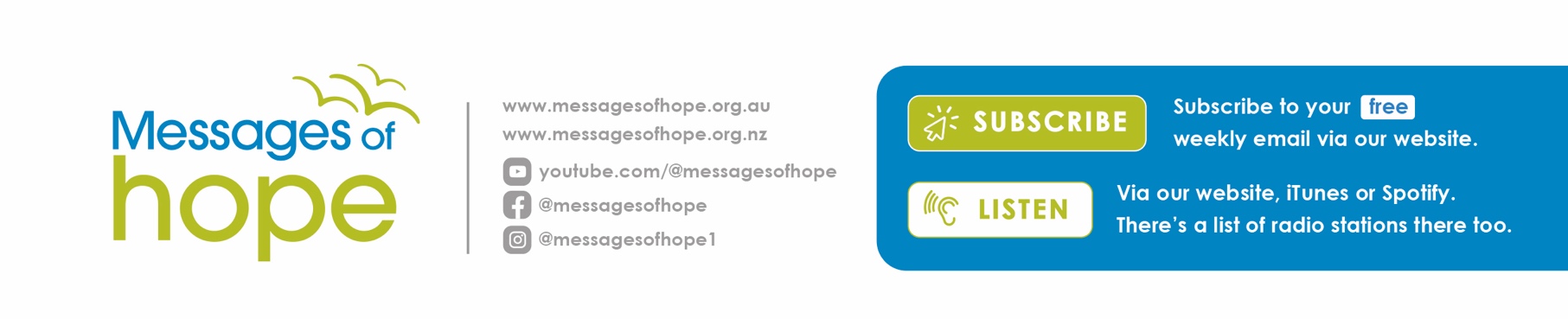 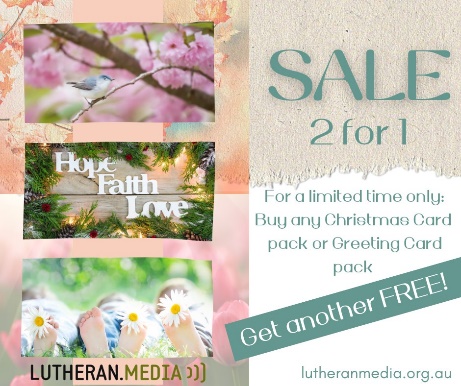 Videos in FebruaryBooklets in February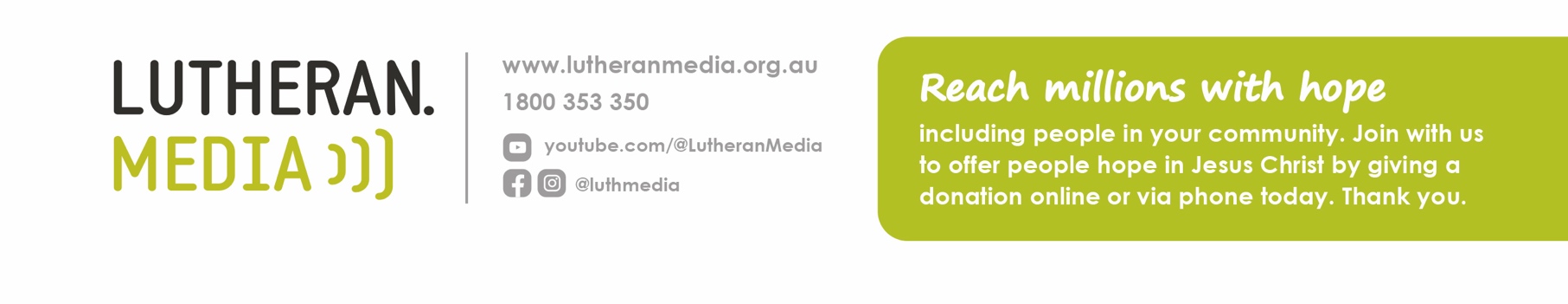 4th February50 Years of Loving(Interview)Through the ups and downs of 50 years of marriage, Sue shares her secret to a long and fulfilling relationship.Through the ups and downs of 50 years of marriage, Sue shares her secret to a long and fulfilling relationship.Through the ups and downs of 50 years of marriage, Sue shares her secret to a long and fulfilling relationship.11th FebruaryLanguage of Love(Interview)Relationships are hard work sometimes. Often it comes down to communication. Julie and Chris share stories on relationship ups and downs and how understanding the way we show our love can help us to turn our relationships around.Relationships are hard work sometimes. Often it comes down to communication. Julie and Chris share stories on relationship ups and downs and how understanding the way we show our love can help us to turn our relationships around.Relationships are hard work sometimes. Often it comes down to communication. Julie and Chris share stories on relationship ups and downs and how understanding the way we show our love can help us to turn our relationships around.18th FebruaryFighting Fires (Interview)Bushfires can be devastating. Even when you’re well prepared, they have a way of surprising you! Hear stories of what it’s like to survive a catastrophic bushfire. How do those on the fire-ground make sense of a natural disaster like a bushfire?Bushfires can be devastating. Even when you’re well prepared, they have a way of surprising you! Hear stories of what it’s like to survive a catastrophic bushfire. How do those on the fire-ground make sense of a natural disaster like a bushfire?Bushfires can be devastating. Even when you’re well prepared, they have a way of surprising you! Hear stories of what it’s like to survive a catastrophic bushfire. How do those on the fire-ground make sense of a natural disaster like a bushfire?25th FebruaryAfter the Firestorm(Interview)Hear from people who have lived through a major fire event, their stories and how they coped after the fires.Hear from people who have lived through a major fire event, their stories and how they coped after the fires.Hear from people who have lived through a major fire event, their stories and how they coped after the fires.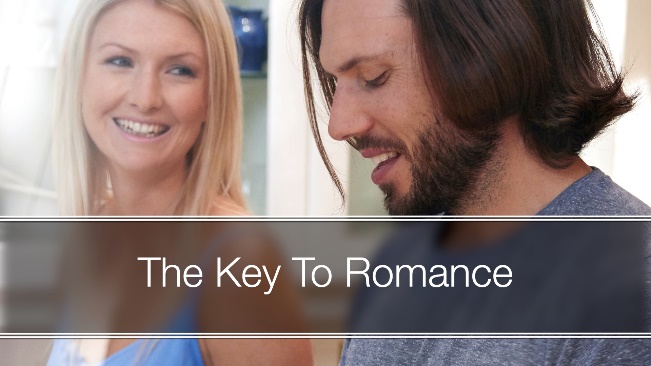 https://youtu.be/w6y6A_HJTeg?si=5xQjDlVE8Uu4Vcto 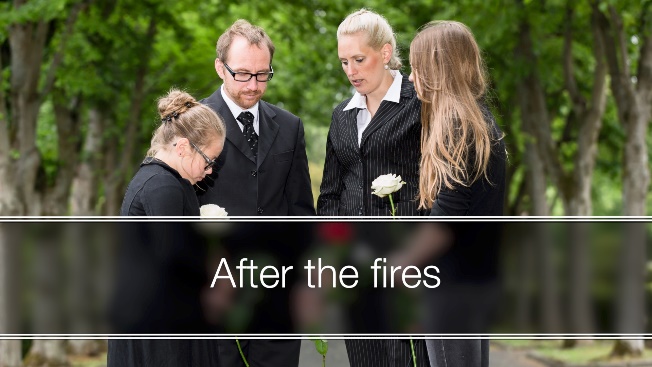 https://youtu.be/SyYYGHAZEe8?si=IEu6X3mPGcO4CgTW 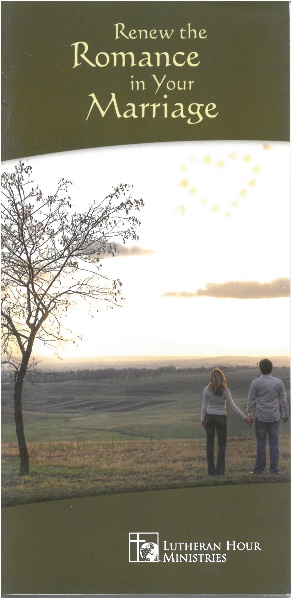 https://www.messagesofhope.org.au/renew-the-romance-booklet/ 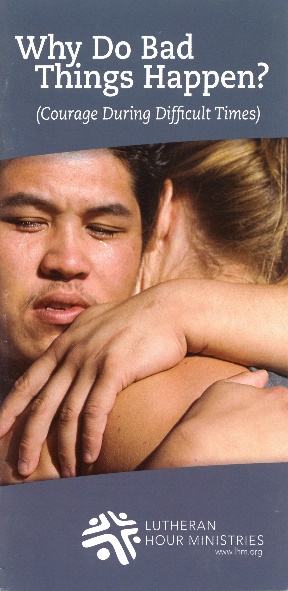 https://www.messagesofhope.org.au/bad-things-happen/ 